Красносопкинский СДК – филиал №10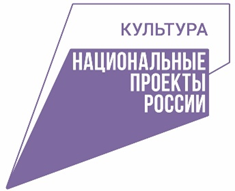 МБУК «Назаровский РДК» Положение одетском вокальном кружке «Звезды»                                                                                                    Руководитель:                                                                                                       Федорова М.В.п. Красная Сопка2022 - 2023г.							Утверждаю							Директор МБУК «Назаровский РД							_________ Лопатина И.В.							«___» _________2022г.Положение одетском вокальном кружке «Звезды»1.ОБЩИЕ ПОЛОЖЕНИЯ1.1. Настоящее Положение регулирует деятельность детского вокального кружка «Звезды» Красносопкинского СДК (далее вокальный кружок «Звезды») филиала №10 Муниципального Бюджетного учреждения культуры «Назаровский районный Дом Культуры» (далее – МБУК «Назаровский РДК»).1.2. Вокальный  кружок «Звезды» - это добровольное объединение, образованное с целью вовлечения детей от 7 до 18 лет, для участия в совместной музыкальной творческой деятельности в свободное от учебы время, управление которой осуществляет руководитель кружка. 1.3 Вокальный кружок «Звезды» создан и функционирует на базе Красносопкинского СДК филиала №10 МБУК «Назаровский РДК».1.4. Вокальный кружок «Звезды» осуществляет свою деятельность в соответствии с нормативными документами МБУК «Назаровский РДК», с настоящим Положением.1.6. Встречи вокального кружка «Звезды» проводятся каждую среду (дети от 7 до 18лет) с 16:00 до 17:00 часов, за исключением летнего периода по заранее составленному плану работы на год.2. ЦЕЛИ И ЗАДАЧИ2.1.  Создание вокального кружка  «Звезды» для детей, проживающих на территории п. Красная Сопка, не менее 6 человек (7-18 лет), на базе Красносопкинского СДК - филиала №10, для обучения вокала в течение учебного года.2.2. В своей деятельности вокальный кружок «Звезды» решает следующие задачи:организовывать встречи согласно плану работы на год в формах характерных для данного кружка (репетиция);подобрать репертуар в соответствии с направлением;развивать у участников музыкально – творческие способности, развивать у участников навыки сольного и группового пения;принимать участие в различных концертах.3. ЧЛЕНСТВО В ГРУППЕ3.1. В кружке могут быть все желающие ( от 7до18 лет), проживающие на территории Красносопкинского поселения.3.2. Приём в вокальный кружок, выход из него осуществляется на основе личного желания.3.3. Участники вокального кружка имеют право:выступать с какой-либо инициативой;запрашивать и получать полную информацию о планах вокального кружка на год;обращаться к руководителю (художественному руководителю Красносопкинского СДК филиала №10 – МБУК «Назаровский РДК») вокального кружка по любым вопросам, связанным с его деятельностью;3.4 Участники вокального кружка обязаны:соблюдать требования и инструкции по технике безопасности и охране труда, санитарные нормы и правила.4. СОДЕРЖАНИЕ ДЕЯТЕЛЬНОСТИ4.1. Детский вокальный кружок «Звезды» осуществляет свою деятельность на бесплатной добровольной основе.4.2. Творческо-организационная работа в детской вокальном кружке «Звезды» предусматривает:развитие интереса к вокальному исполнению (сольное, групповое);развитие музыкально – творческих способностей у участников кружка (музыкально-слуховые представления, чувство ритма, певческую постановку, певческое дыхание, интонационный слух, умение слушать себя и других и т.д.);формирование культуры поведения (музыкальная, сценическая);ведение отчетной документации по каждой встрече (журнал учета работы клубного формирования, фотоархив, сценарии);размещение текстовых отчетов с фотографиями о проводимых встречах в группу МБУК «Назаровский РДК» (в рубрику «Кружковая деятельность Назаровского района» по пятницам), на своей страничке в ВК.5. РУКОВОДСТВО И КОНТРОЛЬ КЛУБНОГО ФОРМИРОВАНИЯ5.1. Всю полноту ответственности за своевременность и качество выполнения целей и задач, возложенных на детский вокальный кружок «Звезды» настоящим Положением, несёт руководитель Федорова М.В.План развития  детского вокального кружка «Звезды» Красносопкинского СДК филиала №10 - МБУК «Назаровский РДК»на 2022 - 2023 годНаименование и форма мероприятияМесто проведенияДата Ответственное лицоСентябрьСентябрьСентябрьВводное занятие.Прослушивание голосов.Подбор песенного материала.Песня « Учат в школе»  Муз: Шаинский В.А. (в исполнении детского хора)Песня «Я - огонь, ты - вода »( из репертуара  Марины Девятовой)РНП «Гармонь моя» Плясовая, шуточная.РНП «Белый лебедь летал» Плясовая, шуточная.РНП «Ах мамочка» Плясовая, шуточная.Песня «Любимый папа» (из репертуара детского ансамбля «Непоседы »)Песня «Неваляшка» (из репертуара детского ансамбля «Непоседы »)Песня « Прекрасное далеко»(из репертуара детского  ансамбля «Непоседы»)Репетиция: (научить слышать свой голос, научить распевать слова)Красносопкинского  СДК -филиал №10                 07.09.2022               14.09.2022                21.09.2022              28.09.2022Федорова М.В.ОктябрьОктябрьОктябрьПовтор выученной песни: «Учат в школе»(в исполнении детского хора)Репетиция: (небольшие практические упражнения на правильную певческую постановку и дыхание, подготовка певческого аппарата,  упражнения на подачу голоса и распевание гласных звуков)Песня «Я - огонь, ты - вода» (из репертуара Марины Девятовой)Красносопкинский СДК – филиал №10          05.10.2022            12.10.2022             19.10.2022             26.10.2022Федорова М.В.НоябрьНоябрьНоябрьМузыкальная грамота: (различать  материал по двум  понятиям;  где петь, а где не петь, развивать  музыкальную память, учить наизусть песни, групповое пение) Повтор выученного песенного материала: «Я –огонь ,ты -вода»(из репертуара Марины Девятовой)Краснасопкинский СДК – филиал №1002.11.2022                09.11.202216.11.2022                23.11.2022                30.11.2022Федорова М.В.ДекабрьДекабрьДекабрьРепетиция: (развиваем диапазон детского  и подросткового голоса; учимся  брать дыхание после вступления и между музыкальными фразами)РНП« Гармонь моя»Плясовая, шуточная.РНП «Белый лебедь летал»Плясовая, шуточнаяКрасносопкинский СДК – филиал №10              07.12.2022               14.12.2022 21.12.2022                28.12.2022Федорова М.В.ЯнварьЯнварьЯнварьРепетиция: (знакомство с новой песней, беседа по содержанию, разучивание мелодии и текста,  пение мелодии на фразы, на слоги) Повтор выученной песни:РНП« Гармонь моя»Плясовая, шуточная.РНП «Белый лебедь летал»Плясовая, шуточнаяКрасносопкинский СДК – филиал №1004.01.2023               11.01.2023                18.01.2023               25.01.2023Федорова М.В.ФевральФевральФевральРепетиция: (развиваем  музыкальную память, учимся сольному исполнению, учимся  петь выразительно в разных темпах, меняя динамические оттенки) Песня «Любимый папа»(из репертуара детского ансамбля «Непоседы»)РНП «Ах мамочка»Плясовая, шуточнаяКрасносопкинского СДК –              филиал №10              01.02.2023              08.02.2023               15.02.2023               22.02.2023Федорова М.В.МартМартМартРепетиция:(учимся правильно интонировать мелодию, узнавать вступление голоса после вступления и проигрыша)Повтор выученной песни:Песня «Любимый папа»(из репертуара детского ансамбль «Непоседы»)РНП « Ах мамочка»Плясовая, шуточнаяКрасносопкинский СДК – филиал №10               01.03.2023                08.03.2023 15.03.2023 22.03.2023                29.03.2023Федорова М.В.АпрельАпрельАпрельРепетиция:(небольшие практические упражнения на правильную певческую постановку и дыхание, подготовка певческого аппарата, учимся слышать свой голос и распевать  его)Песня « Неваляшка»(из репертуара детского ансамбля  «Непоседы»)Песня «Прекрасное далеко»(из репертуара детского ансамбля «Непоседы»)Красносопкинский СДК – филиал №1005.04.2023 12.04.2023 19.04.2023               26.04.2023Федорова М.В.МайМайМайРепетиция:(развивать диапазон детского голоса учить брать дыхание после вступления и между музыкальными вступлениями)Повтор выученной песни:Песня « Прекрасное далеко»(из репертуара детского ансамбля «Непоседы»)Песня « Неваляшка» (из репертуара детского ансамбля «Непоседы»)Красносопкинский СДК – филиал №10               10.05 2023                17.05.2023                 26.05 2022Федорова М.В.